Samarbejdscirkler – styrker og svaghederFormålet med samarbejdscirklerne er at tydeliggøre, hvilke fælles styrker, de involverede kan bringe i anvendelse i samarbejdet, og hvilke svagheder de bør være opmærksomme på.Både klassens almene lærer og den anden fagprofessionelle udfylder samarbejdscirklerne - brug stikord. 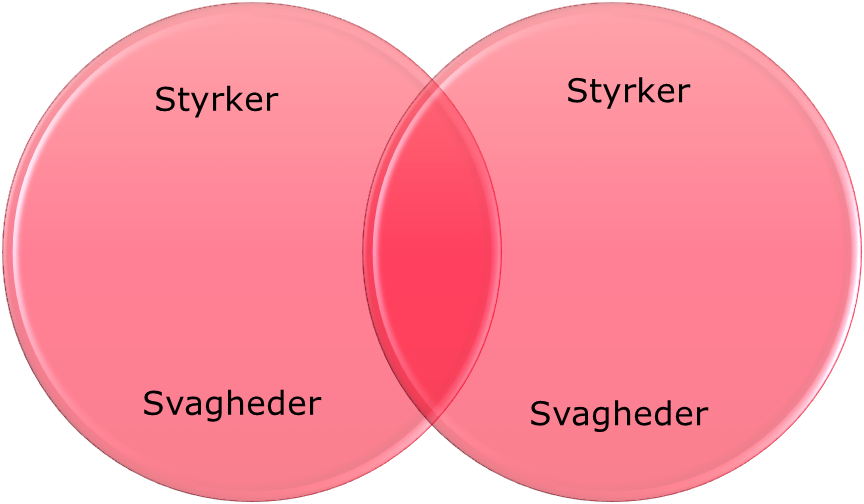 